Version 1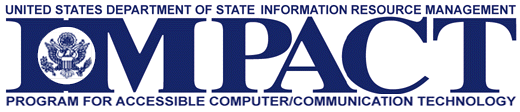 Voluntary Product Accessibility Template (VPAT)Date: June 25, 2018Product Name: Vectorworks, Inc., Vectorworks DesignerProduct Version Number: 2018Vendor Company Name: Vectorworks, Inc.Vendor Contact Telephone: 410-290-5114APPENDIX A: Suggested Language Guide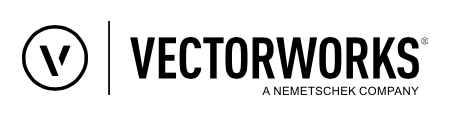 Voluntary Product Accessibility Template and VPAT are registered trademarks or trademarks of Information Technology Industry Council.Vectorworks and Renderworks are registered trademarks of Vectorworks, Inc. Vision is a product of Vectorworks, Inc. © 2018 Vectorworks, Inc. All rights reserved.APPENDIX A (of the DoS VPAT/GPAT Checklist) Suggested Language for Filling out the VPAT/GPATIn order to simplify the task of conducting market research assessments for procurement officials or customers, ITIC (Information Technology Industry Council) has developedsuggested language for use when filling out a VPAT/GPAT. You may choose to employ all or some of the language below. Once you determine what language you intend to use, we recommend that use is consistent throughout all of your VPAT/GPATs.Supporting Features (Column 2 on VPAT/GPAT) SupportsUse this language when you determine the product fully meets the letter and intent of the Criteria.Supports with ExceptionsUse this language when you determine the product does not fully meet the letter and intent of the Criteria but provides some level of access relative to the Criteria.Supports through Equivalent FacilitationUse this language when you have identified an alternate way to meet the intent of the Criteria or when the product does not fully meet the intent of the Criteria.Supports when combined with Compatible ATUse this language when you determine the product fully meets the letter and intent of the Criteria when used in combination with Compatible AT. For example, many software programs can provide speech output when combined with a compatible screen reader (commonly used assistive technology for people who are blind).Does not SupportUse this language when you determine the product does not meet the letter or intent of the Criteria.Not ApplicableUse this language when you determine that the Criteria do not apply to the specific product.Not Applicable - Fundamental Alteration Exception AppliesUse this language when you determine a Fundamental Alteration of the product would be required to meet the Criteria (see the access board standards for the definition of "fundamental alteration").IMPACT Outreach CenterIRM Program for Accessible Computer/Communication Technology (IMPACT) 2025 E Street, N.W. (SA-9)Washington, DC 20006Email:  SECTION508@state.govInternet: http://www.state.gov/m/irm/impact/index.htm Intranet: http://impact.state.govSummary TableVoluntary Product Accessibility TemplateSummary TableVoluntary Product Accessibility TemplateSummary TableVoluntary Product Accessibility TemplateCriteriaLevel of Support &Supporting FeaturesRemarks andexplanationsSection 1194.21 Software Applicationsand Operating SystemsSection 1194.22 Web-based InternetInformation and ApplicationsSection 1194.23 TelecommunicationsProductsSection 1194.24 Video and Multi-mediaProductsSection 1194.25 Self-Contained, ClosedProductsSection 1194.26 Desktop and PortableComputersSection 1194.31 Functional PerformanceCriteriaSection 1194.41 Information,Documentation and SupportSection 1194.21 Software Applications and Operating Systems - Detail Voluntary Product Accessibility TemplateSection 1194.21 Software Applications and Operating Systems - Detail Voluntary Product Accessibility TemplateSection 1194.21 Software Applications and Operating Systems - Detail Voluntary Product Accessibility TemplateCriteriaLevel of Support &Supporting FeaturesRemarks andexplanations(a) When software is designed to run on a system that has a keyboard, product functions shall be executable from a keyboard where the function itself or the result of performing a function can be discerned textually.Supports with exceptionsKeyboard input is provided for most commands and tools.Most keyboard shortcuts are customizable by the user.Right-click context menus are available and can be customized.There is icon support for tooltips. And, tool icons can be set to display with text descriptions.Both Apple macOS and Windows provide some narration, but it is inconsistent and not comprehensive. For example, menu commands and tooltips are not available via Microsoft Narrator.(b) Applications shall not disrupt or disable activated features of other products that are identified as accessibility features, where those features are developed and documentedaccording to industry standards.SupportsVectorworks should not disrupt the accessibility features of other products on the user’s system.Applications also shall not disrupt or disable activated features of any operating system that are identified as accessibility features where the application programming interface for those accessibility features has been documented by the manufacturer of the operating system and is available to theproduct developer.(c) A well-defined on-screen indication of the current focus shall be provided that moves among interactive interface elements as the input focus changes. The focus shall be programmatically exposed so that Assistive Technology can trackfocus and focus changes.SupportsFocus can be exposed within the program. In addition, the Windows and Macintosh OS have accessibility options to increase zoom and change the cursor Icon.Most dialogs have limited support for keyboard entry.(d) Sufficient information about a user interface element including the identity, operation and state of the element shall be available to Assistive Technology. When an image represents a program element, the information conveyed bythe image must also be available in text.Supports with exceptionsVectorworks provides limited information to the user via the Microsoft Active Accessibility and macOS accessibility options.Text tooltips and instructions are provided for most tools, but audio versions are not supported.(e) When bitmap images are used to identify controls, status indicators, or other programmatic elements, the meaning assigned to those images shall be consistent throughout an application'sperformance.SupportsBitmap images and actions associated with them should be consistent.(f) Textual information shall be provided through operating system functions for displaying text. The minimum information that shall be made available is text content, text input caret location,and text attributes.Supports with exceptionsVectorworks provides textual information for most functions. Vectorworks provides inconsistent information to assistive technologies. (g) Applications shall not override user selected contrast and color selections and other individual display attributes.Supports Vectorworks should not override contrast and color selections. (h) When animation is displayed, the information shall be displayable in at least one non-animated presentation mode at the option of the user.SupportsAnimated displays are included only within the product’s help system. The same information is documented with bothtext and images.(i) Color coding shall not be used as the only means of conveying information, indicating an action, prompting a response, or distinguishing a visual element.Supports Color-coding is not the only means of conveying information. For most actions and selections text prompts are provided. (j) When a product permits a user to adjust color and contrast settings, a variety of color selections capable of producing a range of contrast levels shall be provided.SupportsVectorworks provides a wide variety of color selections. In many cases, the program has the ability to customize colors.(k) Software shall not use flashing or blinking text, objects, or other elements having a flash or blink frequency greaterthan 2 Hz and lower than 55 Hz.SupportsVectorworks does not use flashing or blinking elements.(l) When electronic forms are used, the form shall allow people using Assistive Technology to access the information, field elements, and functionality required for completion and submission of theform, including all directions and cues.Supports with exceptionsMost functions in forms/dialog boxes are accessible through Mouse Keys and standard tabbing and keyboard shortcuts. There is inconsistent support for macOS Accessibility options and Microsoft Active Accessibility.CriteriaLevel of Support &Supporting FeaturesRemarks and explanations(a) A text equivalent for every non- text element shall be provided (e.g., via "alt", "longdesc", or in elementcontent).Not Applicable(b) Equivalent alternatives for any multimedia presentation shall besynchronized with the presentation.Not Applicable(c) Web pages shall be designed so that all information conveyed with color is also available without color,for example, from context or markup.Not Applicable(d) Documents shall be organized so they are readable without requiringan associated style sheet.Not Applicable(e) Redundant text links shall beprovided for each active region of a server-side image map.Not Applicable(f) Client-side image maps shall be provided instead of server-side image maps except where the regions cannot be defined with an availablegeometric shape.Not Applicable(g) Row and column headers shall beidentified for data tables.Not Applicable(h) Markup shall be used to associate data cells and header cells for data tables that have two or more logicallevels of row or column headers.Not Applicable(i) Frames shall be titled with textthat facilitates frame identification and navigationNot Applicable(j) Pages shall be designed to avoid causing the screen to flicker with a frequency greater than 2 Hz andlower than 55 Hz.Not Applicable(k) A text-only page, with equivalentinformation or functionality, shall be provided to make a web site complyNot Applicablewith the provisions of this part, when compliance cannot be accomplished in any other way. The content of the text-only page shall be updated whenever the primary pagechanges.(l) When pages utilize scripting languages to display content, or to create interface elements, the information provided by the script shall be identified with functional text that can be read by AssistiveTechnology.Not Applicable(m) When a web page requires that an applet, plug-in or other application be present on the client system to interpret page content, the page must provide a link to a plug-in or applet that complies with1194.21(a) through (l).Not Applicable(n) When electronic forms are designed to be completed on-line, the form shall allow people using Assistive Technology to access the information, field elements, and functionality required for completion and submission of the form,including all directions and cues.Not Applicable(o) A method shall be provided that permits users to skip repetitivenavigation links.Not Applicable(p) When a timed response is required, the user shall be alerted and given sufficient time to indicatemore time is required.Not ApplicableCriteriaLevel of Support &Supporting FeaturesRemarks and explanations(a) Telecommunications products or systems which provide a function allowing voice communication and which do not themselves provide a TTY functionality shall provide a standard non-acoustic connection point for TTYs. Microphones shall be capable of being turned on and off to allow the user to intermixspeech with TTY use.Not Applicable(b) Telecommunications products which include voice communication functionality shall support all commonly used cross- manufacturer non-proprietarystandard TTY signal protocols.Not Applicable(c) Voice mail, auto-attendant, and interactive voice response telecommunications systems shall be usable by TTY users with theirTTYs.Not Applicable(d) Voice mail, messaging, auto- attendant, and interactive voice response telecommunications systems that require a response from a user within a time interval, shall give an alert when the time interval is about to run out, and shall provide sufficient time for the user to indicate more time isrequired.Not Applicable(e) Where provided, caller identification and similar telecommunications functions shall also be available for users of TTYs, and for users who cannot seedisplays.Not Applicable(f) For transmitted voice signals, telecommunications products shall provide a gain adjustable up to a minimum of 20 dB. For incremental volume control, at least one intermediate step of 12 dB of gainshall be provided.Not Applicable(g) If the telecommunications product allows a user to adjust the receive volume, a function shall be provided to automatically reset the volume to the default level afterevery use.Not Applicable(h) Where a telecommunications product delivers output by an audio transducer which is normally held up to the ear, a means for effective magnetic wireless coupling to hearing technologies shall beprovided.Not Applicable(i) Interference to hearing technologies (including hearing aids, cochlear implants, and assistive listening devices) shall be reduced to the lowest possible level that allows a user of hearing technologies to utilize thetelecommunications product.Not Applicable(j) Products that transmit or conduct information or communication, shall pass through cross-manufacturer, non- proprietary, industry-standard codes, translation protocols, formats or other information necessary to provide the information or communication in a usable format. Technologies which use encoding, signal compression, formattransformation, or similarNot Applicabletechniques shall not remove information needed for access orshall restore it upon delivery.(k)(1) Products which have mechanically operated controls or keys shall comply with the following: Controls and Keys shall be tactilely discernible withoutactivating the controls or keys.Not Applicable(k)(2) Products which have mechanically operated controls or keys shall comply with the following: Controls and Keys shall be operable with one hand and shall not require tight grasping, pinching, twisting of the wrist. The force required to activate controls and keys shall be 5 lbs. (22.2N)maximum.Not Applicable(k)(3) Products which have mechanically operated controls or keys shall comply with the following: If key repeat is supported, the delay before repeat shall be adjustable to at least 2 seconds. Key repeat rate shall be adjustable to 2 seconds percharacter.Not Applicable(k)(4) Products which have mechanically operated controls or keys shall comply with the following: The status of all locking or toggle controls or keys shall be visually discernible, and discernibleeither through touch or sound.Not ApplicableCriteriaLevel of Support &Supporting FeaturesRemarks and explanationsa) All analog television displays 13 inches and larger, and computer equipment that includes analog television receiver or display circuitry, shall be equipped with caption decoder circuitry which appropriately receives, decodes, and displays closed captions from broadcast, cable, videotape, and DVD signals. As soon as practicable, but not later than July 1, 2002, widescreen digital television (DTV) displays measuring at least 7.8 inches vertically, DTV sets with conventional displays measuring at least 13 inches vertically, and stand- alone DTV tuners, whether or not they are marketed with display screens, and computer equipment that includes DTV receiver or display circuitry, shall be equipped with caption decoder circuitry which appropriately receives, decodes, and displays closed captions from broadcast, cable,videotape, and DVD signals.Not Applicable(b) Television tuners, including tuner cards for use in computers, shall be equipped with secondaryaudio program playback circuitry.Not Applicable(c) All training and informational video and multimedia productions which support the agency's mission, regardless of format, that contain speech or other audio information necessary for the comprehension of the content, shall be open or closedcaptioned.Not Applicable(d) All training and informational video and multimedia productions which support the agency's mission, regardless of format, that contain visual information necessary for the comprehension of the content, shallbe audio described.Not Applicable(e) Display or presentation of alternate text presentation or audio descriptions shall be user-selectableunless permanent.Not ApplicableSection 1194.25 Self-Contained, Closed Products – Detail Voluntary Product Accessibility TemplateSection 1194.25 Self-Contained, Closed Products – Detail Voluntary Product Accessibility TemplateSection 1194.25 Self-Contained, Closed Products – Detail Voluntary Product Accessibility TemplateCriteriaLevel of Support &Supporting FeaturesRemarks and explanations(a) Self-contained products shall be usable by people with disabilities without requiring an end-user to attach Assistive Technology to the product. Personal headsets for private listening are not AssistiveTechnology.Not Applicable(b) When a timed response is required, the user shall be alerted and given sufficient time to indicatemore time is required.Not Applicable(c) Where a product utilizes touchscreens or contact-sensitive controls, an input method shall be provided that complies with1194.23 (k) (1) through (4).Not Applicable(d) When biometric forms of user identification or control are used, an alternative form of identification or activation, which does notrequire the user to possessNot Applicableparticular biological characteristics,shall also be provided.(e) When products provide auditory output, the audio signal shall be provided at a standard signal level through an industry standard connector that will allow for private listening. The product must provide the ability to interrupt, pause, andrestart the audio at any time.Not Applicable(f) When products deliver voice output in a public area, incremental volume control shall be provided with output amplification up to a level of at least 65 dB. Where the ambient noise level of the environment is above 45 dB, a volume gain of at least 20 dB above the ambient level shall be user selectable. A function shall be provided to automatically reset the volume to the default level afterevery use.Not Applicable(g) Color coding shall not be used as the only means of conveying information, indicating an action, prompting a response, ordistinguishing a visual element.Not Applicable(h) When a product permits a user to adjust color and contrast settings, a range of color selections capable of producing a variety of contrastlevels shall be provided.Not Applicable(i) Products shall be designed to avoid causing the screen to flicker with a frequency greater than 2 Hzand lower than 55 Hz.Not Applicable(j) (1) Products which arefreestanding, non-portable, and intended to be used in one locationNot Applicableand which have operable controls shall comply with the following: The position of any operable control shall be determined with respect to a vertical plane, which is 48 inches in length, centered on the operable control, and at the maximum protrusion of the product within the 48-inch length on products which are freestanding, non-portable, and intended to be used in one location and whichhave operable controls.(j)(2) Products which are freestanding, non-portable, and intended to be used in one location and which have operable controls shall comply with the following: Where any operable control is 10 inches or less behind the reference plane, the height shall be 54 inches maximum and 15 inches minimumabove the floor.Not Applicable(j)(3) Products which are freestanding, non-portable, and intended to be used in one location and which have operable controls shall comply with the following: Where any operable control is more than 10 inches and not more than 24 inches behind the reference plane, the height shall be 46 inches maximum and 15 inches minimumabove the floor.Not Applicable(j)(4) Products which are freestanding, non-portable, and intended to be used in one location and which have operable controls shall comply with the following:Operable controls shall not be moreNot Applicablethan 24 inches behind the referenceplane.Section 1194.26 Desktop and Portable ComputersSection 1194.26 Desktop and Portable ComputersSection 1194.26 Desktop and Portable ComputersCriteriaLevel of Support &Supporting FeaturesRemarks andexplanations(a) All mechanically operated controls and keys shall complywith 1194.23 (k) (1) through (4).Not Applicable(b) If a product utilizes touchscreens or touch-operated controls, an input method shall be provided that complies with1194.23 (k) (1) through (4).Not Applicable(c) When biometric forms of user identification or control are used, an alternative form of identification or activation, which does not require the user to possess particular biological characteristics,shall also be provided.Not Applicable(d) Where provided, at least one of each type of expansion slots, ports and connectors shall comply with publicly available industrystandardsNot ApplicableSection 1194.31 Functional Performance Criteria – Detail Voluntary Product Accessibility TemplateSection 1194.31 Functional Performance Criteria – Detail Voluntary Product Accessibility TemplateSection 1194.31 Functional Performance Criteria – Detail Voluntary Product Accessibility TemplateCriteriaLevel of Support &Supporting FeaturesRemarks and explanations(a) At least one mode of operation and information retrieval that does not require user vision shall beprovided, or support for AssistiveSupports with exceptionsThe application supports assistive technologies with exceptions. Not every action is supported by assistive technologies.Technology used by people who are blind or visually impaired shall beprovided.(b) At least one mode of operation and information retrieval that does not require visual acuity greater than 20/70 shall be provided in audio and enlarged print output working together or independently, or support for Assistive Technology used by people who are visually impaired shall be provided.Supports with exceptionsLimited keyboard navigation is provided for most tools, as well as for most dialogs and other interfaces. Text input can be enlarged through product options. macOS Accessibility options and Microsoft Active Accessibility can be used to access specific components of a form ordialog box.(c) At least one mode of operation and information retrieval that does not require user hearing shall be provided, or support for Assistive Technology used by people who are deaf or hard of hearing shall beprovidedSupportsVectorworks does not require user hearing in order to operate the software.(d) Where audio information is important for the use of a product, at least one mode of operation and information retrieval shall be provided in an enhanced auditory fashion, or support for assistivehearing devices shall be provided.SupportsVectorworks does not require user hearing in order to operate the software.(e) At least one mode of operation and information retrieval that does not require user speech shall be provided, or support for Assistive Technology used by people withdisabilities shall be provided.SupportsVectorworks does not require user speech in order to operate the software.(f) At least one mode of operation and information retrieval that does not require fine motor control or simultaneous actions and that is operable with limited reach andstrength shall be provided.Supports with exceptionsLimited keyboard navigation is provided for most tools, commands, and dialogs.Section 1194.41 Information, Documentation and Support – DetailVoluntary Product Accessibility TemplateSection 1194.41 Information, Documentation and Support – DetailVoluntary Product Accessibility TemplateSection 1194.41 Information, Documentation and Support – DetailVoluntary Product Accessibility TemplateCriteriaLevel of Support &Supporting FeaturesRemarks and explanations(a) Product support documentation provided to end-users shall be made available in alternate formats uponrequest, at no additional chargeSupportsSupport documentation is available online and may be printed.(b) End-users shall have access to a description of the accessibility and compatibility features of products in alternate formats or alternate methods upon request, at noadditional charge.SupportsThis document is available upon request through Customer Service, Tech Support, or our Academic Programs Coordinator.(c) Support services for products shall accommodate the communication needs of end-users with disabilities.SupportsSupport services options are available via web page, email, and by phone. Direct, in- person support is alsoavailable through resellers.